 THE FRATERNAL ORDER OF Eagles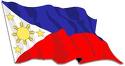 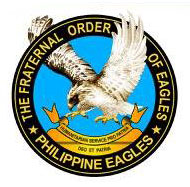 (Philippine Eagles)First Philippine Born Fraternal Socio - Civic OrganizationService Through Strong BrotherhoodCLUB ELECTION OF OFFICERS FOR Eagle YEAR  2023BALLOTMember Name : Eagle _____________________________	    PRESIDENTEagleVICE- PRESIDENTEagleCLUB SECRETARYEagleCLUB TREASUREREagleCLUB AUDITOREagleCLUB P.I.OEagleEXTERNALEagleINTERNALEagleALALAYANG AGILAEagleCLUB PROTOCOL OFFICEREagleCLUB TRIBUNAL CHAIRMANEagleCLUB TRIBUNAL V-CHAIRMANEagleCLUB PEACE OFFICERSEagleCLUB PEACE OFFICERSEagleCLUB COMELEC CHAIRMANEagleCLUB COMELEC V-CHAIRMANEagleCLUB CARE OFFICERS                CHAIRMANEagle                 V-CHAIRMANEagle                BOARD OF DIRECTOREagle                BOARD OF DIRECTOREagle                BOARD OF DIRECTOREagle                BOARD OF DIRECTOREagle                BOARD OF DIRECTOREagleASSEMBLYMEN       REGIONAL ASSEMBLYMANEagle       REGIONAL ASSEMBLYMANEagle    ALTERNATE ASSEMBLYMANEagle    ALTERNATE ASSEMBLYMANEagleOTHER POSITIONEagleEagleEagleEagle